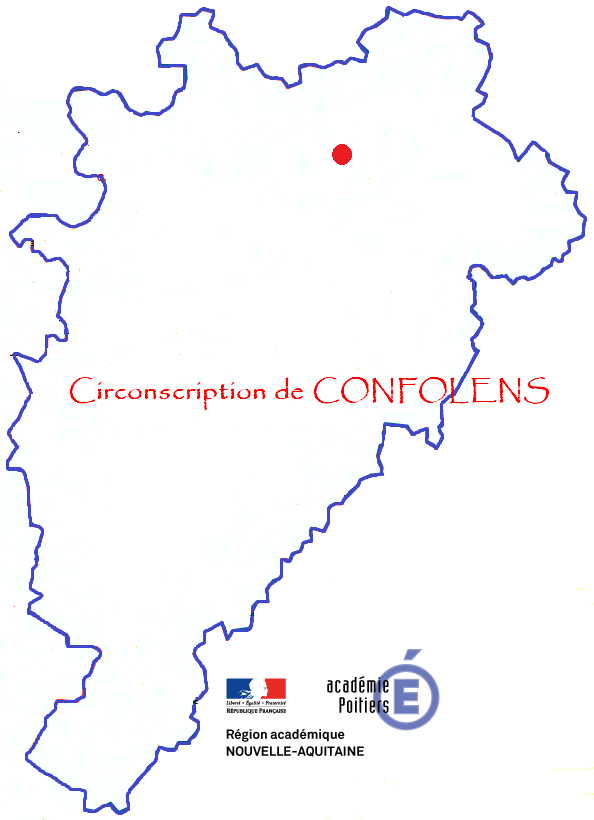 Epanouissement de l’élève à l’école maternelleLaëtitia KADURSept – Octobre 2018Module A11 – Cycle 1Eléments-clés :enjeu de société.la dimension affective influe l’entrée dans les apprentissages.l’école maternelle est une école bienveillante, plus encore que les étapes ultérieures du parcours scolaire.Pistes de travail :Repenser sa classe, son école, sa pratique avec certains élèves en fonction des cadres suivants :Cadre intellectuel : Attention portée au rythme intellectuel de chacunPédagogie explicite pour comprendre la fonction de l’écoleLes 4 modalités d’apprentissage à l’école maternelleLes rituelsEvaluation positive (statut de l’erreur, valorisation, estime de soi, encouragements)Connaissance des émotions – la psychologie des personnages en littérature de jeunesseCadre émotionnel :Sécurité physiqueSécurité affectiveRespect des différents besoins de chaque enfantClimat scolaire apaisé et sereinSollicitation de tous les sens de l’enfantAccueil et respect des famillesCadre matériel :Qualité du cadre de vieOrganisation et ergonomie des locauxConfort et mobilierRécréationAménagement du tempsCadre qui stimule la curiositéAttention encore :aux déterminismes, aux préjugés (effet Golem ≠ effet Pygmalion)à la continuité cycle 1 – cycle 2 et aux transitions vécues par l’enfantaux preuves apportées par les neuro-sciences de l’impact profond des émotions sur le cerveau, à l’impact positif des relations soutenantes et bienveillantes, à l’attachement nécessaireREFERENCES :« Heureux d’apprendre à l’école » du Dr Catherine Gueguen« Pour une enfance heureuse » du Dr Catherine Gueguen« Les gestes clés en maternelle pour une école bienveillante » de Jacques Bossis, Christine Livérato et Claudie MéjeanCognition et émotions sont étroitement liées.Eléments-clés :enjeu de société.la dimension affective influe l’entrée dans les apprentissages.l’école maternelle est une école bienveillante, plus encore que les étapes ultérieures du parcours scolaire.Pistes de travail :Repenser sa classe, son école, sa pratique avec certains élèves en fonction des cadres suivants :Cadre intellectuel : Attention portée au rythme intellectuel de chacunPédagogie explicite pour comprendre la fonction de l’écoleLes 4 modalités d’apprentissage à l’école maternelleLes rituelsEvaluation positive (statut de l’erreur, valorisation, estime de soi, encouragements)Connaissance des émotions – la psychologie des personnages en littérature de jeunesseCadre émotionnel :Sécurité physiqueSécurité affectiveRespect des différents besoins de chaque enfantClimat scolaire apaisé et sereinSollicitation de tous les sens de l’enfantAccueil et respect des famillesCadre matériel :Qualité du cadre de vieOrganisation et ergonomie des locauxConfort et mobilierRécréationAménagement du tempsCadre qui stimule la curiositéAttention encore :aux déterminismes, aux préjugés (effet Golem ≠ effet Pygmalion)à la continuité cycle 1 – cycle 2 et aux transitions vécues par l’enfantaux preuves apportées par les neuro-sciences de l’impact profond des émotions sur le cerveau, à l’impact positif des relations soutenantes et bienveillantes, à l’attachement nécessaireREFERENCES :« Heureux d’apprendre à l’école » du Dr Catherine Gueguen« Pour une enfance heureuse » du Dr Catherine Gueguen« Les gestes clés en maternelle pour une école bienveillante » de Jacques Bossis, Christine Livérato et Claudie MéjeanCognition et émotions sont étroitement liées.